 Case Background	On June 20, 2017, the Board of County Commissioners of Leon County (County) passed and adopted Resolution No. R17-12 (Resolution, Attachment A), transferring regulation of the privately-owned, for profit water and wastewater utilities in the County to the Florida Public Service Commission (Commission). Effective upon the adoption of the resolution, all non-exempt water and wastewater systems in the County became subject to the provisions of Chapter 367, Florida Statutes (F.S.). Therefore, the effective date of the transfer of jurisdiction is June 20, 2017. This recommendation addresses the acknowledgement of that Resolution. The Commission has jurisdiction pursuant to Section 367.171, F.S.Discussion of IssuesIssue 1:	  Should the Commission acknowledge Resolution No. R17-12 by the Board of County Commissioners of Leon County? Recommendation:  Yes. The Commission should acknowledge Resolution No. R17-12 by the   of Leon , effective June 20, 2017. All non-exempt, privately-owned water and wastewater utilities in Leon  should be directed to comply with the provisions of Chapter 367, F.S. (M. Watts, Janjic) Staff Analysis:  On June 20, 2017, the Board of County Commissioners of Leon  passed and adopted Resolution No. R17-12, which transfers jurisdiction over the County's privately-owned water and wastewater utilities to the Commission. The Resolution contained a list of the privately-owned water and wastewater utilities, which were regulated by Leon County on June 20, 2017. In addition, staff has contacted the County requesting information on each utility’s current rates, charges, and territory served. Since they are now subject to Chapter 367, F.S., each utility must continue to collect the rates and charges for water and wastewater service, which were being collected on June 20, 2017, until changed by the Commission.Staff has contacted the Florida Department of Environment Protection (DEP) to advise it of the Resolution, and to obtain a list of all privately-owned water and wastewater facilities in Leon County, which the DEP monitors for environmental compliance. The utilities identified by the County and the DEP will receive a letter from Commission staff advising them of the transfer of jurisdiction and providing them with information to determine whether or not they are exempt from Commission regulation pursuant to Section 367.022, F.S.Entities which are not exempt from Commission regulation will receive instruction for filing an application for grandfather certificates. The resulting applications will be processed in individual dockets. These applicants will also be advised of their responsibility to file an annual report for 2017, pursuant to Rule 25-30.110, Florida Administrative Code (F.A.C.), as well as their responsibility to remit Annual Regulatory Assessment Fees (RAFs) effective the date a certificate is issued pursuant to Rule 25-30.120, F.A.C. The applicants will also be advised of their right to file for a pass-through of RAFs, should they not be currently collecting RAFs, or if they are collecting a lesser amount than they would be paying to the Commission. Seminole Waterworks, Inc., one of the utilities now subject to the Commission’s jurisdiction, filed for a grandfather certificate and pass-through RAFs in Docket No. 20170155-WU, In re: Application for grandfather water certificate in Leon County and application for pass through increase of regulatory assessment fees, by Seminole Waterworks, Inc.Staff recommends that the Commission acknowledge Resolution No. R17-12 by the   of Leon , effective June 20, 2017. All non-exempt, privately-owned water and wastewater utilities in Leon  should be directed to comply with the provisions of Chapter 367, F.S.Issue 2:	  Should this docket be closed?Recommendation:  Since there are no pending issues in this docket, the docket should be closed upon the issuance of a final order. (Janjic) Staff Analysis:  Since there are no pending issues in this docket, the docket should be closed upon the issuance of a final order.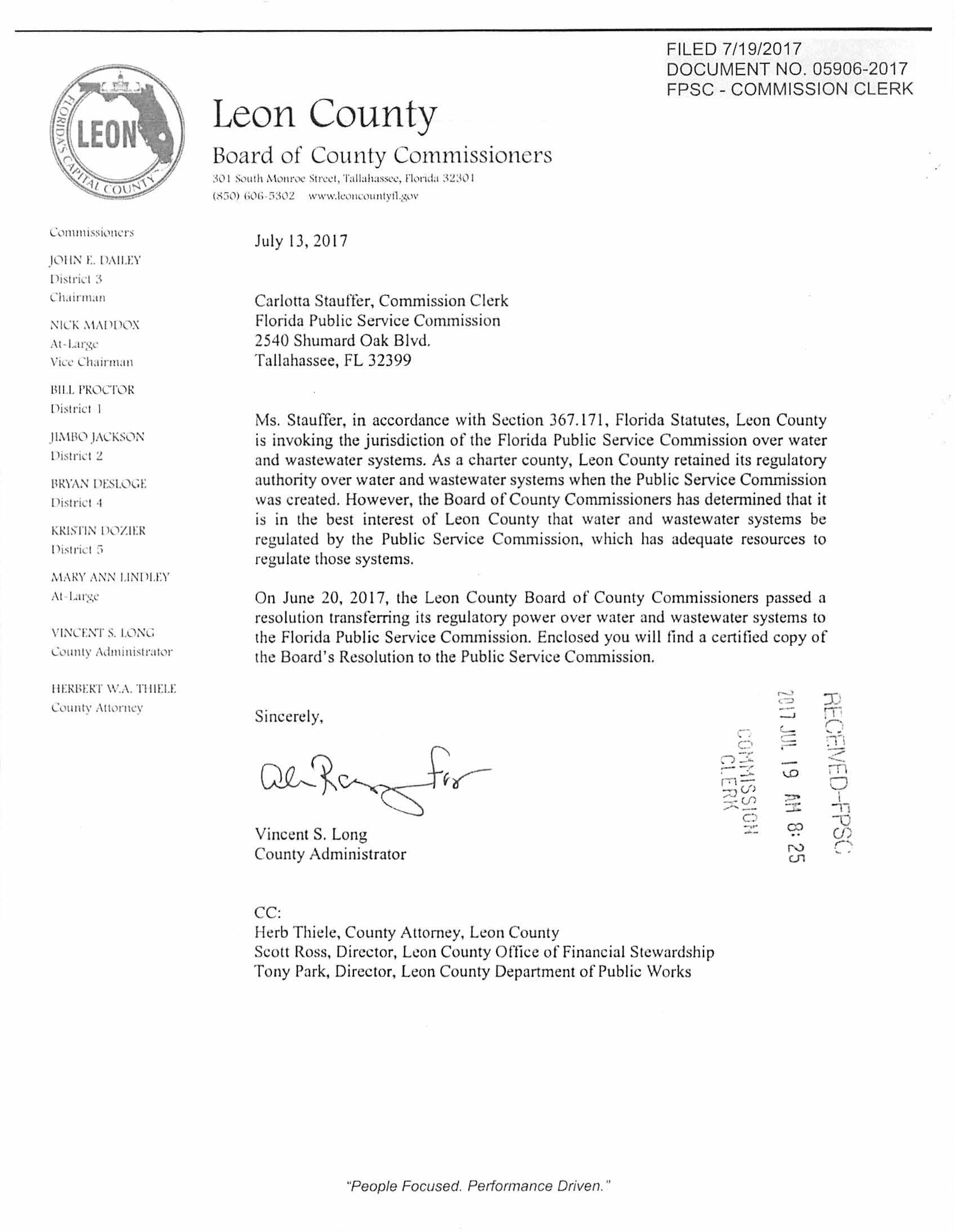 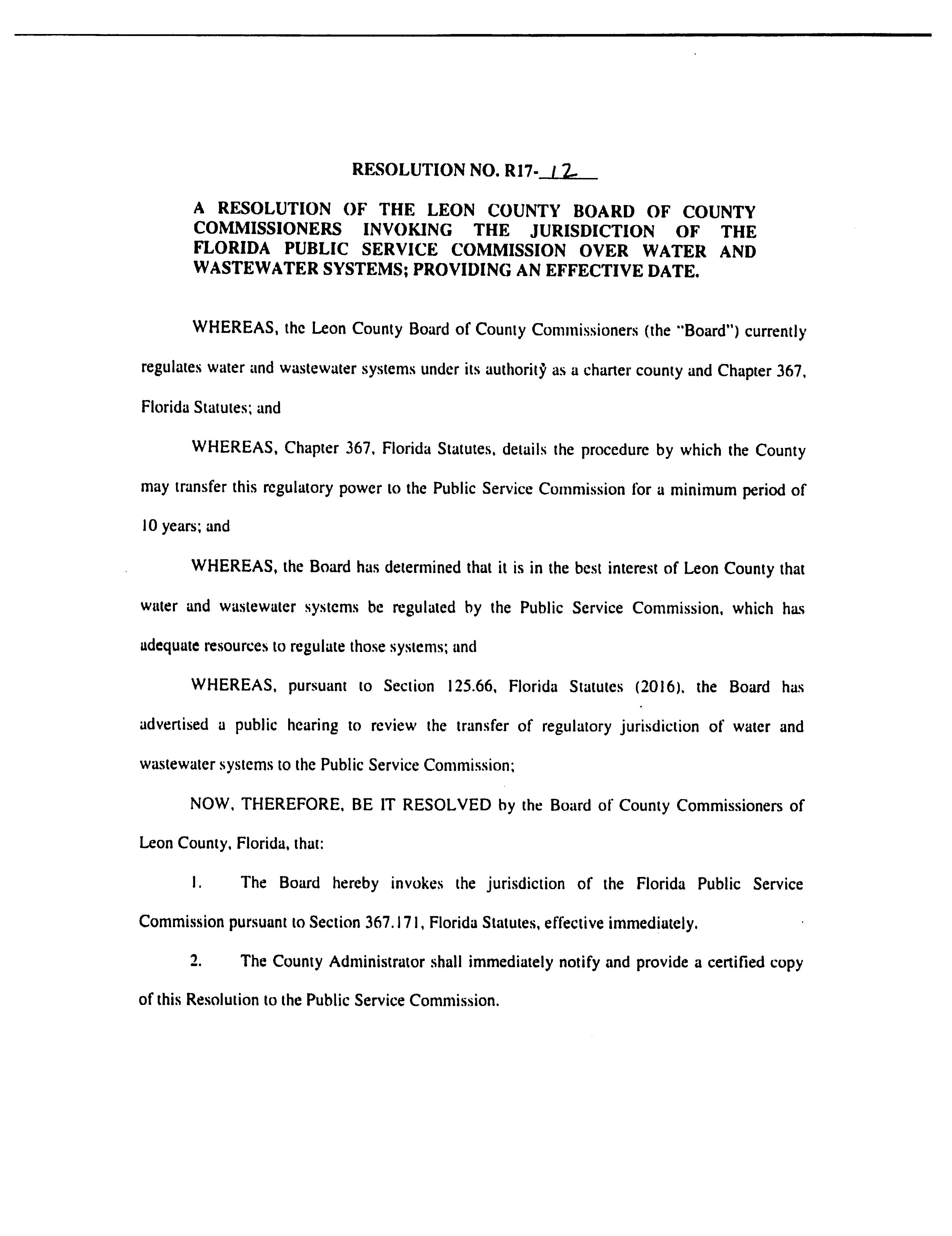 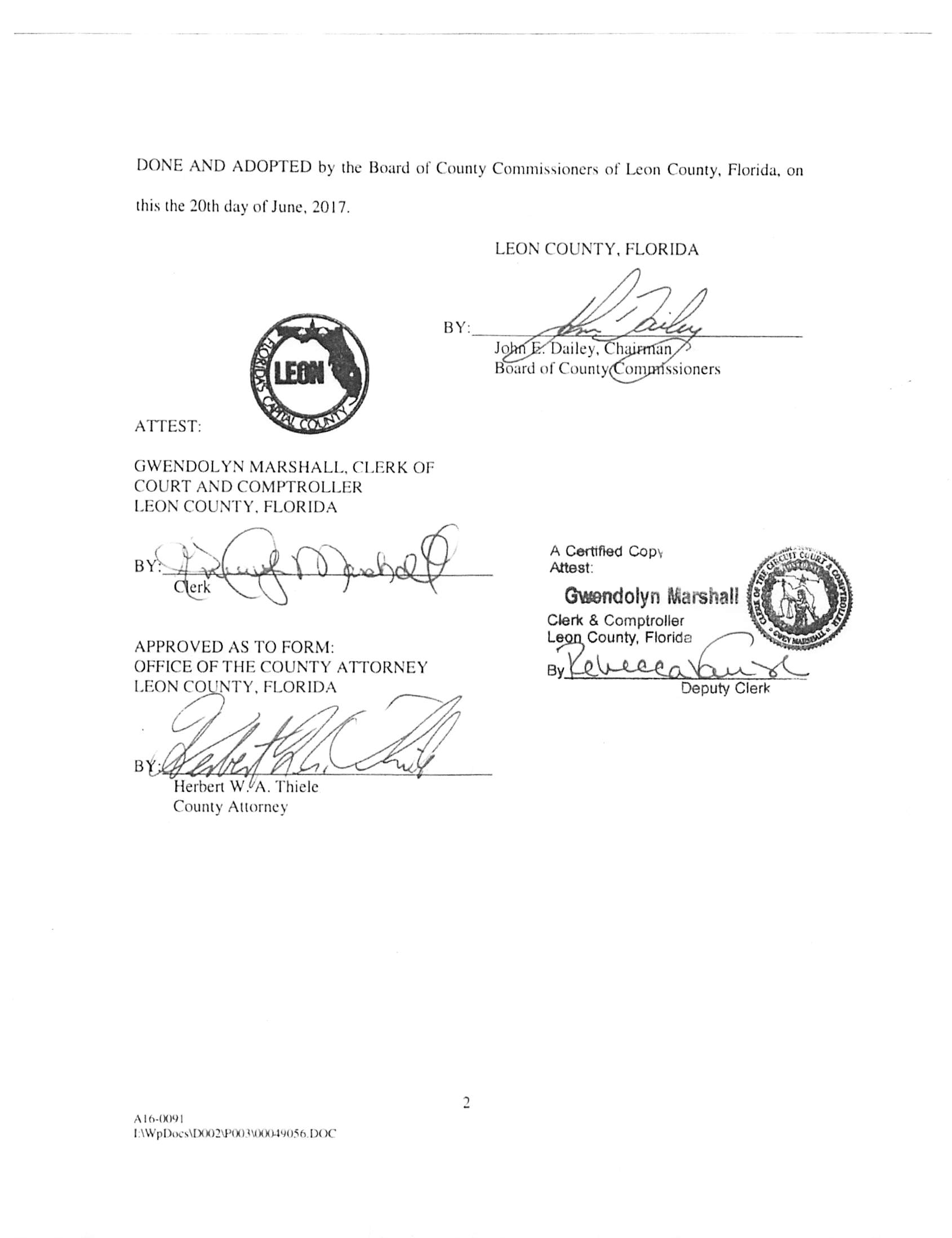 State of Florida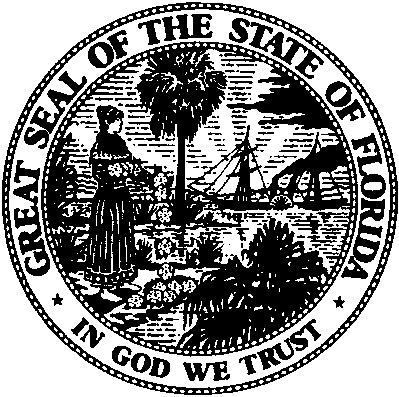 State of FloridaPublic Service CommissionCapital Circle Office Center ● 2540 Shumard Oak Boulevard
Tallahassee, Florida 32399-0850-M-E-M-O-R-A-N-D-U-M-Public Service CommissionCapital Circle Office Center ● 2540 Shumard Oak Boulevard
Tallahassee, Florida 32399-0850-M-E-M-O-R-A-N-D-U-M-DATE:August 24, 2017August 24, 2017August 24, 2017TO:Office of Commission Clerk (Stauffer)Office of Commission Clerk (Stauffer)Office of Commission Clerk (Stauffer)FROM:Division of Engineering (M. Watts, King)Office of the General Counsel (Janjic)Division of Engineering (M. Watts, King)Office of the General Counsel (Janjic)Division of Engineering (M. Watts, King)Office of the General Counsel (Janjic)RE:Docket No. 20170171-WS – Resolution of the Board of County Commissioners of Leon County declaring Leon County subject to the provisions of Section 367, Florida Statutes.Docket No. 20170171-WS – Resolution of the Board of County Commissioners of Leon County declaring Leon County subject to the provisions of Section 367, Florida Statutes.Docket No. 20170171-WS – Resolution of the Board of County Commissioners of Leon County declaring Leon County subject to the provisions of Section 367, Florida Statutes.AGENDA:09/07/17 – Regular Agenda – Interested Persons May Participate09/07/17 – Regular Agenda – Interested Persons May Participate09/07/17 – Regular Agenda – Interested Persons May ParticipateCOMMISSIONERS ASSIGNED:COMMISSIONERS ASSIGNED:COMMISSIONERS ASSIGNED:All CommissionersPREHEARING OFFICER:PREHEARING OFFICER:PREHEARING OFFICER:AdministrativeCRITICAL DATES:CRITICAL DATES:CRITICAL DATES:NoneSPECIAL INSTRUCTIONS:SPECIAL INSTRUCTIONS:SPECIAL INSTRUCTIONS:None